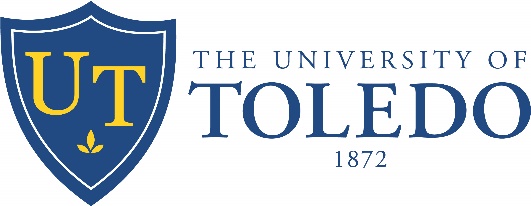 ANNUAL REPORT OF PROFESSIONAL ACTIVITIESAcademic Year:Name:					Department:
Faculty Rank:				Year of Appointment:		Year Last Promoted: 
Highest Degree:			Year Received:I.	TEACHING (OR SERVICE AS A LIBRARIAN):  Scheduled Courses:  
	Credit hours are course credit hours; contact hours are the actual number of hours you meet 	your class each week, e.g., 155-334.  4 credit hours.  5 contact hours.B.     Advising:			Graduate:  			No. of Advisees:			Undergraduate:		No. of Advisees:C.     Other Teaching Activities:	
	Work with Honors students; direction of independent readings and/or research; 	direction of theses and dissertations; development of new courses; librarian service.II.	PROFESSIONAL ACTIVITY:A.	Publications: 
	Distinguish among books, articles, book reviews, abstracts, newsletters, etc.  List 	complete citation including names of co-authors, date and complete pagination. 	Indicate whether journals are refereed (R). Attach copies of letters of acceptance. 
	Please indicate whether any of the listings below have been previously reported (PR) 
	in another category.1.	Submitted:2.	Accepted:3.	In Press:  [i.e., in galley proof]4.	Published:B.	Papers Presented at Professional Meetings:	
	Provide complete citation. Specify the nature of the association (State, Regional, 	National, or International) and designated papers as (C) competitively selected, (I) 	invited, or (V) volunteered.C.	Other Current Research and Scholarly Activity: 
	List research in progress; grants received (include name of granting agency, grant 	duration and if 	new or renewal); grant proposals submitted. Show how progress has 
	been made since last report.D.	Performances and Other Artistic Endeavors:  
	List with place, date and include published programs, etc.III.	SERVICE:    A.	Department, College, and University Service: 
	List specific committees. Provide evidence of level of effort and participation.  B.	Participation in Organizing or Running Professional Meetings: Indicate role.C.	Other Professional Activities: 
	Offices held in professional and honorary societies, reviewing and refereeing of articles 
	and grant proposals, editorship and membership on editorial boards, etc.D.	Lectures at Workshops or Non-credit Courses:
	List dates, places and other circumstances.E.	Unpaid Consulting Assignments of a Professional Nature: 
	List nature, dates and other circumstances.Signature: 								     Date:  	This report □ does □ does not meet expectations per AFWA.  If not, attach an explanation. Signature: 									Date:	 			Department ChairFall Semester (Add Year)Fall Semester (Add Year)Fall Semester (Add Year)Spring Semester (Add Year)Spring Semester (Add Year)Spring Semester (Add Year)Course NumberNumber of Credit Hours Number of Contact HoursCourse NumberNumber of Credit HoursNumber of Contact Hours